45-Day Report CARES Act 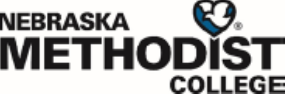 Emergency Relief FundsIssued June 26, 2020Nebraska Methodist College received CARES Act funding on April 11, 2020. On May 6, 2020, the Office of Postsecondary Education published requirements for Higher Education Emergency Relief Fund (HEERF) reporting.  Reporting for HEERF funds distributed to NMC will be accessible to the public 30 days after the date when the institution received its allocation and updated every 45 days thereafter. This report applies to the student portion received under the Higher Education Emergency Relief Fund that is designated exclusively for emergency financial aid to grants to students.Acknowledgement:  NMC signed the Certification and Agreement on April 11, 2020, and submitted to the Department of Education on April 12, 2020.  NMC received a grant notification on April 11, 2020.  NMC will use no less than 50 percent of the funds received under Section 18004(a)(1) of the Cares Act to provide Emergency Financial Aid grants to students.Amount of Funding Received:  NMC received $557,892 from the Department of Education pursuant to the institution’s Certification and Agreement for Emergency Financial Aid Grants to students.Amount of Funding Distributed to Students:  The total amount of emergency financial aid grants distributed to students under Section 18004(a)(1) of the CARES Act as of the date of this report is $273,900.  Estimated Number of Eligible Students:  A total of 542 NMC students were deemed eligible to participate in programs under Section 484 in Title IV of the Higher Education Act of 1965 and thus eligible for consideration to receive Emergency Financial Aid grants to students under Section 18004(a)(1) of the CARES Act.  Number of Students Who Have Received an Emergency financial Aid Grant as of June 26, 2020:  The total number of students who have received an Emergency Financial Aid Grant to students under Section 18004(a)(1) of the CARES Act is 508 as of June 26, 2020.  Method Used to Determine Which Students Received Emergency Financial Aid Grants:Eligibility required:Title IV-eligible—have a 2019-2020 FASFA on fileOn-campus students enrolled during the spring 2020 semester Incurred unexpected expenses related to the disruption of campus operations resulting from the COVID-19 pandemic. A financial need calculation was used to determine a Phase 1 disbursement amounts. The calculation involved review of data from the Office of Financial Aid as well as other institutional data including but not limited to academic program disruption, interruption of on campus services and programs use, and interference with on campus student group work. Phase 2 disbursement amounts are based on student self-reporting emergency grant needs through an application process. The application process requests the student provide information on expenses resulting from COVID-19 related campus operation interruptions.Guidance Provided to Students:  Instructions for applying and receiving funds has been posted on the NMC website and on the MyMethodist student portal.  Students also received an email with guidance on May 15, 2020.  Prior to distribution of funds, Business Office emailed students receiving an emergency grant based on the eligibility criteria listed above. In addition, NMC sent text messages directing students to the COVID-19 Student Needs application for CARES Act emergency funding grants if they were experiencing financial need due to expenses related to the disruption of campus operations.  Next Report Due:  NMC will issue its next report within 45 days of this 45-Day Report.  As such, the next 45-day Report will be available on August 12, 2020.  